Problem statement:You are required to construct AVL tree from the following data:15,18,12, 8,54,5,14,13,9,61,20,17,21By inserting (5) and single right rotation following shape will be form: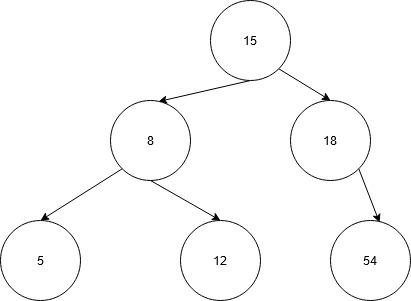 By inserting 13 and rotation following shape will be form: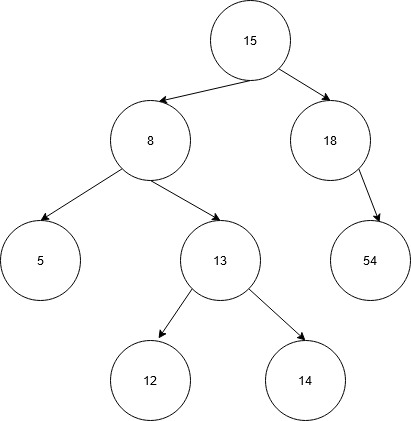 By inserting 9 and rotation following shape will be form: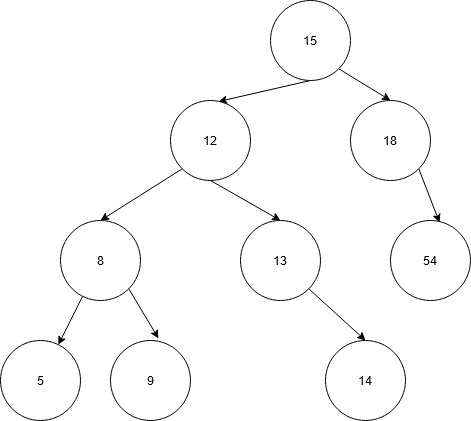 By inserting 61 and rotation following shape will be form: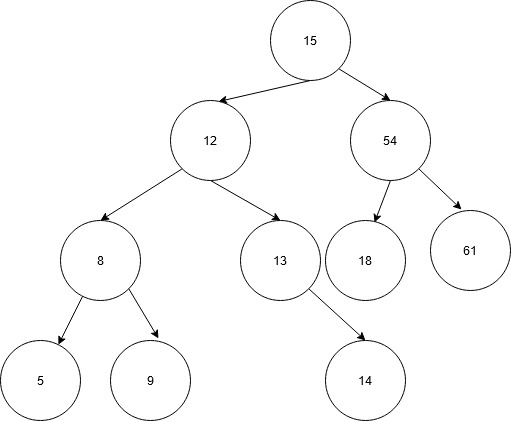 By inserting 21 and rotation following shape will be form: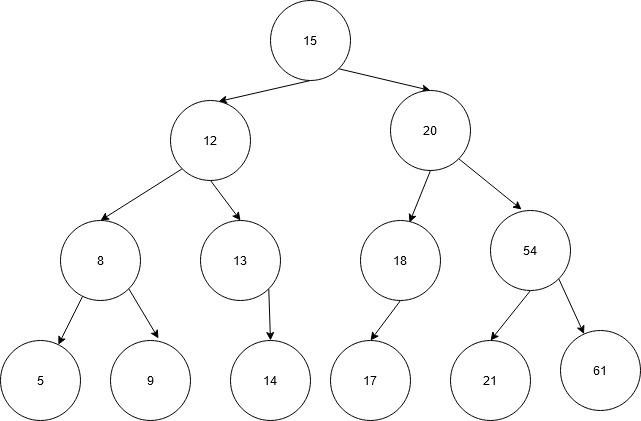 FINAL DIAGRAM